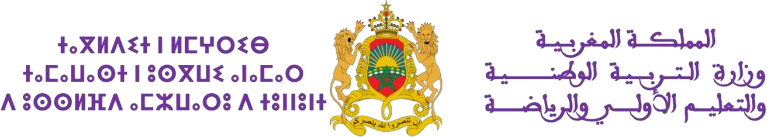 توقيع املفتش:توقيع املدير:توقيع األستاذ(ة:)